6762inventeursdatesinventionsQui est-ce? C’est Louis Pasteur. Quand est-il né ? Il est né en 1841. Qu’est-ce qu’il a inventé ? Il a inventé le vaccin contre la rage. Quand est-il mort ? Il est mort en 1911.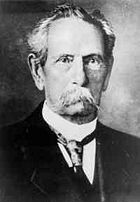 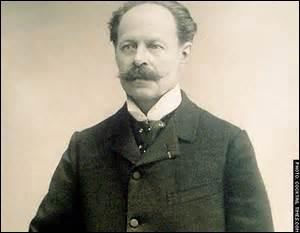 Nicolas-Joseph Cugnot né à Void, le 26 février 1725 [] mort à Paris le 2 octobre 1804[la première automobile Le Frère Clément (Vital Rodier)né le 25 mai 1839 à Malveillemort le 20 novembre 1904 à Misserghin en Algérie la clémentine 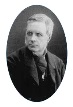 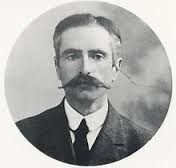 Prudent René-Patrice Dagron, né à Beauvoir, le 17 mars 1819mort le 13 juin 1900le microfilmHenri Marie Léonce Fabrené à Marseille le 29 novembre 1882mort le 29 juin 1984 au Touvetl'hydravion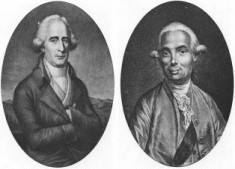 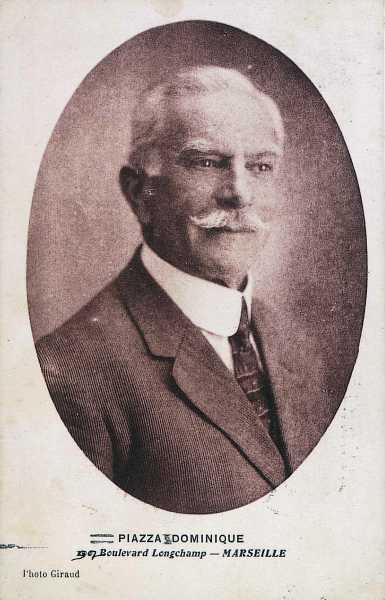 Les frères MontgolfierJoseph (1740-1810) et Étienne (1745-1799) la montgolfièreDominique Piazza (1860-1941)la carte postale photographique 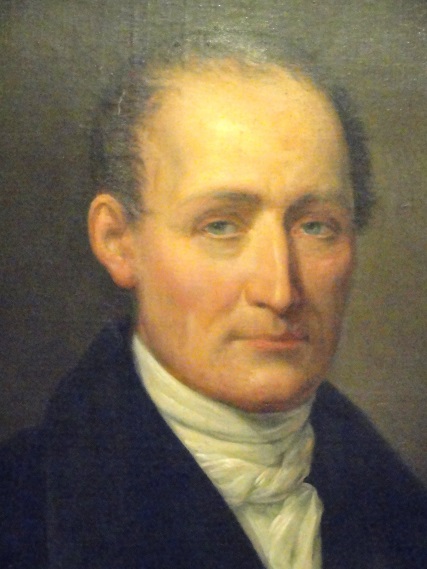 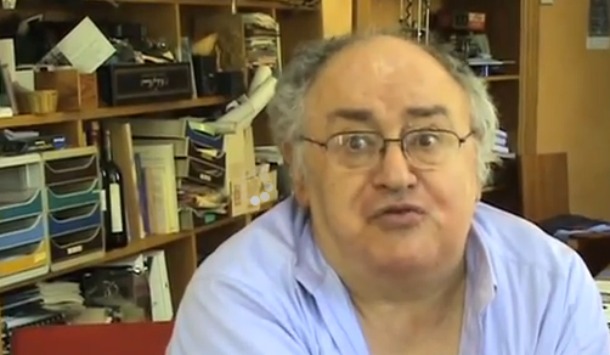 Joseph Nicéphore Niépcené le 7 mars 1765 à Chalon-sur-Saônemort le 5 juillet 1833 à Saint-Loup-de-Varennesla photographieRoland Morenoné le 11 juin 1945 au Cairemort le 29 avril 2012 à Parisla carte à puce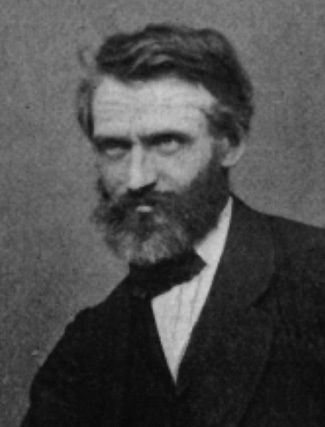 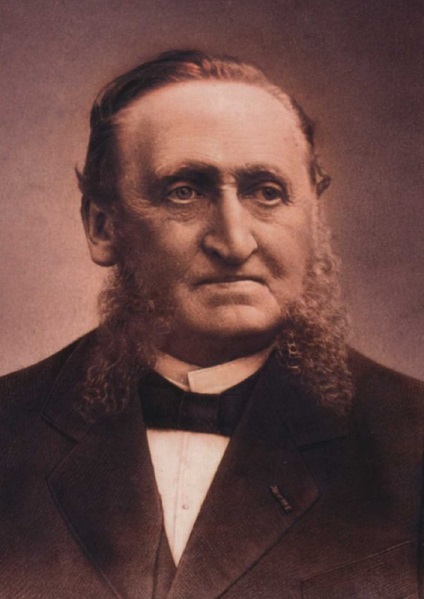 Ferdinand Philippe Edouard Carréné à Moislains en 1824mort en 1900 à Pommeusele réfrigérateur à absorption de gazFrançois Merry Delabostné le 29 août 1836 à Saint-Sairemort le 11 mars 1918 à Rouenla douche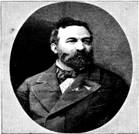 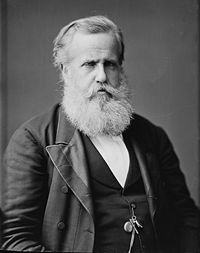 Gustave Pierre Trouvéné le 2 janvier 1839 à La Haye-Descartesmort le 27 juillet 1902 à Parisla voiture électrique Le vicomte Gustave de Ponton d'Amécourtné le 16 août 1825 à Parismort en 1888le mot hélicoptère 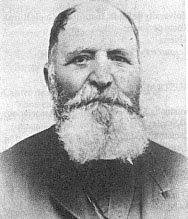 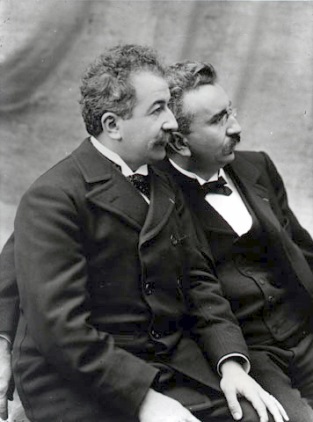 Joseph Monierné le 8 novembre 1823 à Saint-Quentin-la-Poteriemort le 13 mars 1906 à Parisle béton armé Auguste Marie Louis Nicolas Lumièrené le 19 octobre 1862 à Besançonmort le 10 avril 1954 à Paris Louis Jean Lumièrené le 5 octobre 1864 à Besançonmort le 6 juin 1948 à Bandol le cinématographe 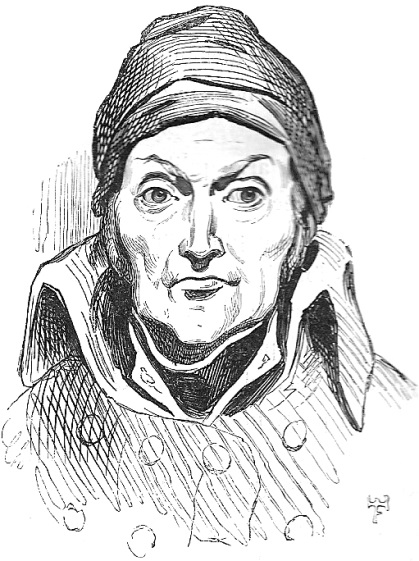 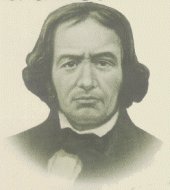 Nicolas Appertné le 17 novembre 1749 à Châlons-sur-Marnemort le 1er juin 1841 à Massyla boîte de conserveBarthélemy Thimonnierné à L'Arbresle le 19 août 1793mort à Amplepuis le 5 juillet 1857la machine à coudre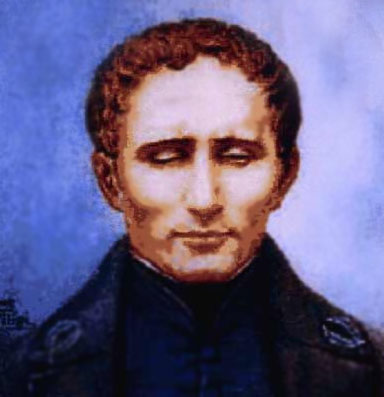 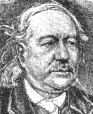 Louis Braillené le 4 janvier 1809 à Coupvraymort le 6 janvier 1852le système BrailleCharles Sauriané à Poligny le 25 avril 1812mort à Saint-Lothain le 22 août 1895les allumettes phosphoriques à friction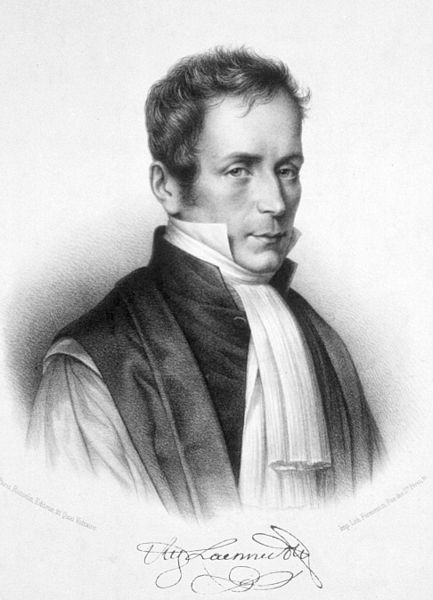 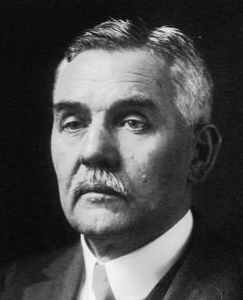 René-Théophile-Marie-Hyacinthe Laennecné le 17 février 1781 à Quimpermort le 13 août 1826 à Douarnenezle stéthoscopeGeorges Marie Auguste Claudené à Paris le 24 septembre 1870mort le 23 mai 1960les lampes à néon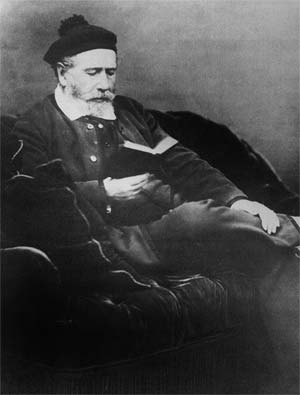 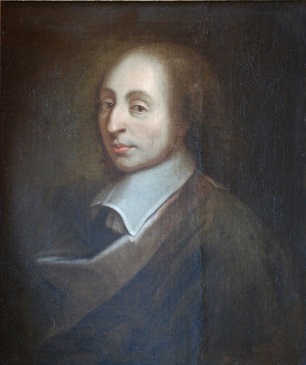 Louis-François Cartier1819-1904la première montre-braceletBlaise Pascalné le 19 juin 1623 à Clairmontmort le 19 août 1662 à Parisla calculatrice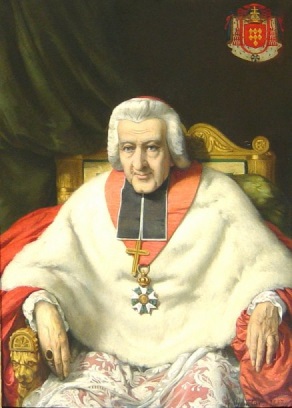 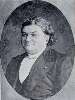 Jean Baptiste de Belloyné à Morangles le 9 octobre 1709mort à Paris le 10 juin 1808le système de la percolation du café et de la première cafetièreAntoine Redierné le 25 décembre 1817 à Sommièresmort le 30 décembre 1892 à Melunle réveille-matin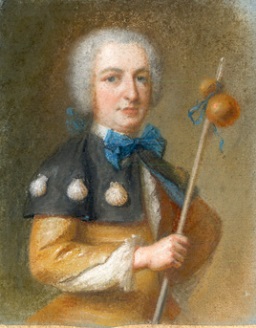 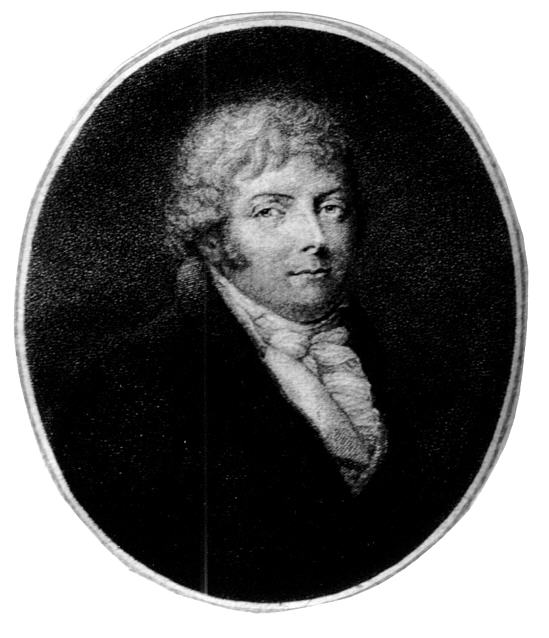 Jean-Jacques Renouard de Villayer né le 24 juin 1607 à Nantesmort le 5 mars 1691 à Parisla boîte aux lettresNicolas DUBOIS de CHÉMANT (1753-1826 ?)le dentier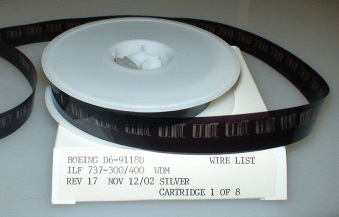 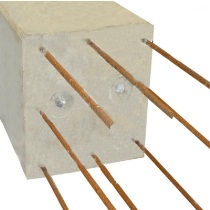 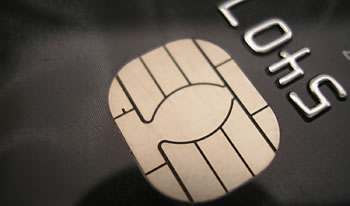 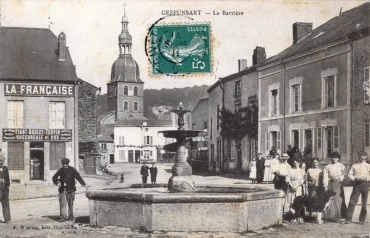 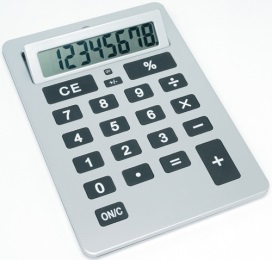 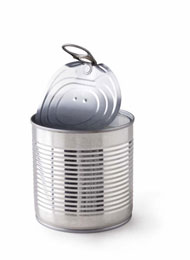 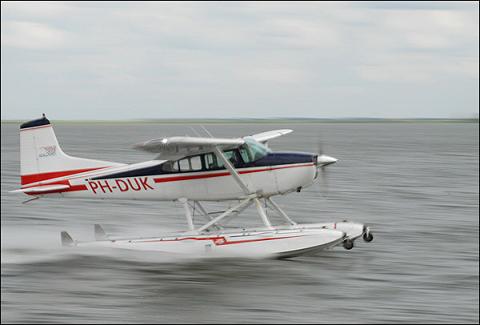 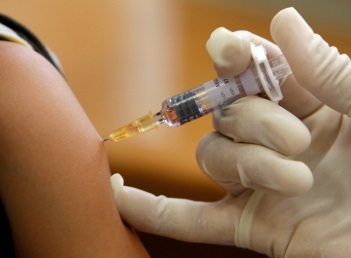 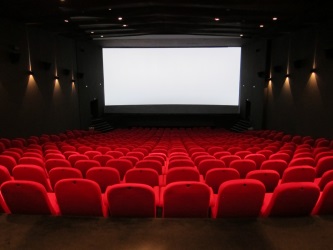 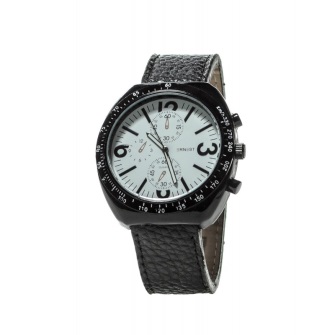 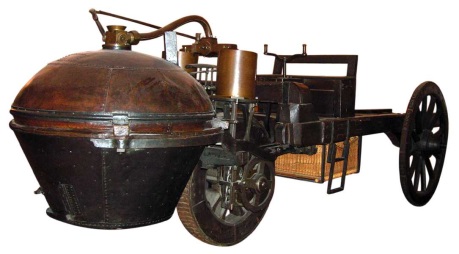 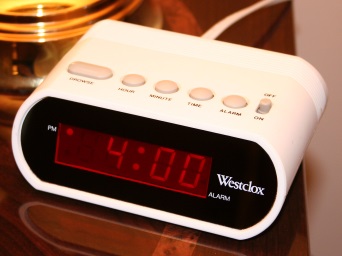 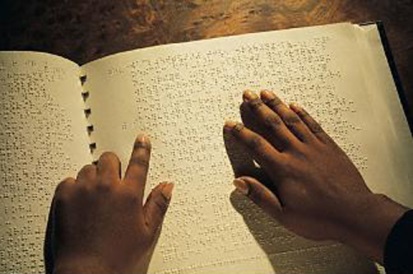 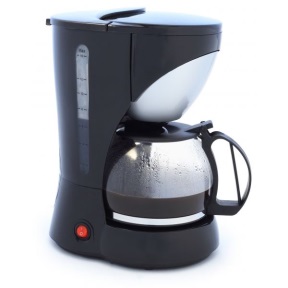 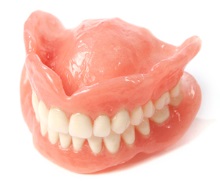 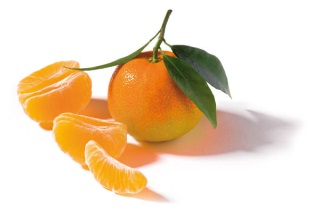 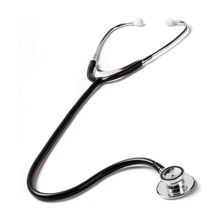 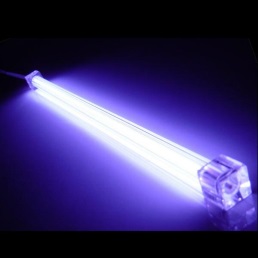 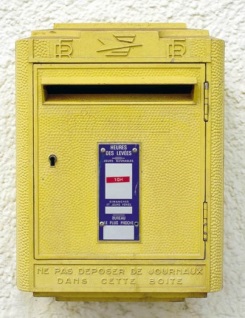 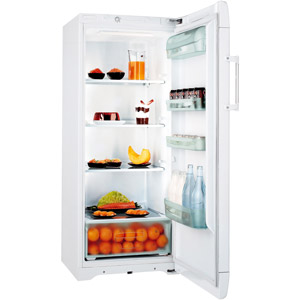 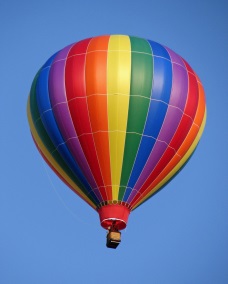 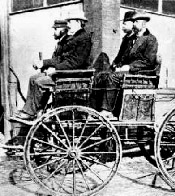 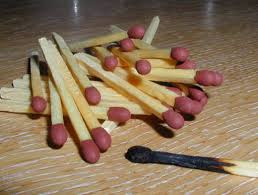 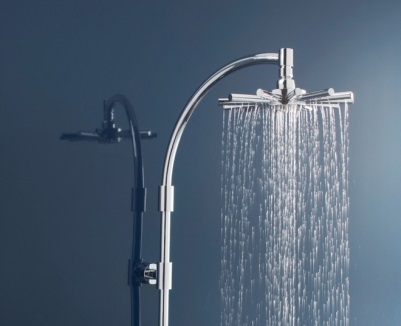 